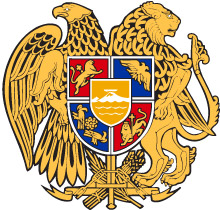 ՀԱՅԱՍՏԱՆԻ ՀԱՆՐԱՊԵՏՈՒԹՅԱՆ ՀԱՇՎԵՔՆՆԻՉ ՊԱԼԱՏՈ Ր Ո Շ ՈՒ Մ2022 թվականի սեպտեմբերի 20-ի թիվ 189-Ա ՀԱՇՎԵՔՆՆԻՉ ՊԱԼԱՏԻ 2022 ԹՎԱԿԱՆԻ ՀՈՒԼԻՍԻ 27-Ի ԹԻՎ 150-Ա ՈՐՈՇՄԱՄԲ ԻՐԱԿԱՆԱՑՎՈՂ ՀԱՇՎԵՔՆՆՈՒԹՅՈՒՆԸ ԿԱՍԵՑՆԵԼՈՒ ՄԱՍԻՆ	Ղեկավարվելով «Հաշվեքննիչ պալատի մասին» Հայաստանի Հանրապետության օրենքի 34-րդ հոդվածի 7-րդ մասով՝ Հաշվեքննիչ պալատը         Ո Ր Ո Շ ՈՒ Մ Է՝Հաշվեքննիչ պալատի 2022 թվականի հուլիսի 27-ի թիվ 150-Ա որոշմամբ իրականացվող «Կապանի համայնքապետարանի ֆինանսատնտեսական գործունեության նկատմամբ հաշվեքննությունը» կասեցնել՝ հաշվեքննության իրականացումն անհնարին դարձնող անկանխատեսելի հանգամանքով  պայմանավորված:  ՀԱՇՎԵՔՆՆԻՉ ՊԱԼԱՏԻ ՆԱԽԱԳԱՀԱՏՈՄ ՋԱՆՋՈՒՂԱԶՅԱՆ